Promoting health and hygiene1.18 No-smokingPolicy statementBurghclere Pre-School complies with health and safety regulations and the Welfare Requirements of the EYFS in making our setting a no-smoking environment - both indoor and outdoor.EYFS key themes and commitmentsProceduresAll staff, parents and volunteers are made aware of our no-smoking policy.We display no-smoking signs.The no-smoking policy is stated in our information brochure for parents.We actively encourage no-smoking by having information for parents and staff about where to get help to stop smoking if they are seeking this information.If staff smoke, they may do so during working hours whilst on a break, but they are asked to leave the premises.Staff who smoke during their break make every effort to reduce the effect of the odour and lingering effects of passive smoking for children and colleagues, by taking this into the open air.Legal frameworkThe Smoke-free (Premises and Enforcement) Regulations 2006
www.opsi.gov.uk/si/si2006/20063368.htmThe Smoke-free (Signs) Regulations 2007
www.opsi.gov.uk/si/si2007/20070923.htmA Unique ChildPositive RelationshipsEnabling EnvironmentsLearning and Development1.4 Health and well-being2.1 Respecting each other3.2 Supporting every childThis policy was adopted at a meeting ofBurghclere Pre-SchoolHeld on25th April 2022(date)Date to be reviewedApril 2023(date)Signed on behalf of the management committee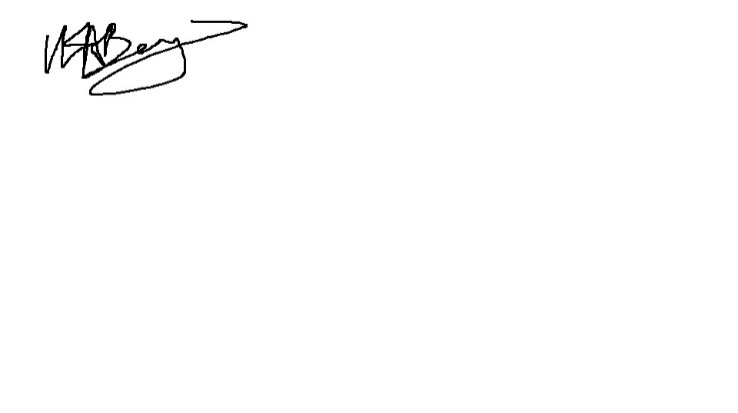 Name of signatoryVictoria BenjaminVictoria BenjaminRole of signatory (e.g. chair/owner)Committee SecretaryCommittee Secretary